 REPUBLIQUE ISLAMIQUE DE MAURITANIEHONNEUR – FRATERNITE - JUSTICEالوطنية للبحث العلمي والابتكارAgence Nationale de la Recherche Scientifique et de l’Innovation 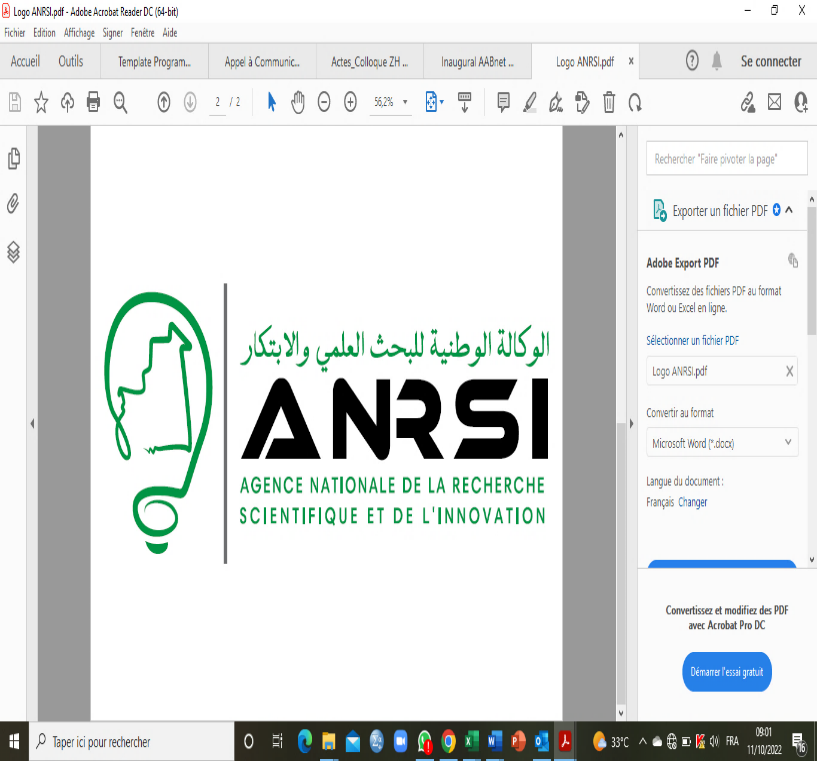 Programme : TathminAction : Soutien pour l’organisation d’une manifestation scientifique 2023FORMULAIRE DE DEMANDE DE SOUTIEN Note importantePeuvent bénéficier d’un soutien financierLes manifestations scientifiques organisées (ou de préférence co-organisées) par les universités, les établissements publics d’enseignement supérieur (EES), les établissements publics de recherche (ER) et les sociétés savantes reconnues par le CNESRS ;Les manifestations, qui procèdent par un appel à communications avec un comité de sélection (lecture) des communications orales et par affiches ; Les manifestations scientifiques ayant de préférence un caractère multidisciplinaire ;A joindre à ce formulaireLes CV des conférenciers ;Le dépliant/prospectus de la manifestation ;Le programme scientifique provisoire ;Le tableau financier mentionnant le coût global prévisionnel de la manifestation et précisant les dépenses déjà prises en charge par d'autres contributeurs ;L’attestation de reconnaissance du CNESRS pour les sociétés savantes.N.B. Tout formulaire mal renseigné ou incomplet sera automatiquement rejeté.N.B. Tout formulaire envoyé après trois mois de la date prévue de l’organisation de la manifestation sera automatiquement rejeté.A. IDENTIFICATION DE LA MANIFESTATIONA.1. Intitulé de la manifestation……………………………………………………………………………………………………………………………………………………………………………………………………………………………………………………………………………………………………………………………………………………………………………………………………………………………………………………………………………………………………………………………………………………………………………………………………………………………………..….A.2. Nature de la manifestation Colloque                  Congrès                     Conférence                  Autre (préciser)A.3. Fréquence :  1ère           2ème           3ème          4ème             5ème               Autre (préciser)A.4. Portée de la manifestation Nationale                                                              InternationaleA.5. Discipline (s) scientifique (s)……………………………………………………………………………………………………………………………………………………………………………………………………………………………………………………………………………………………………………………B. ORGANISATION DE LA MANIFESTATIONB.1. Date et lieu de la manifestationDate de début  :………//…………//2023           Date de fin …………//………..//2023 Lieu :B.2. Organisateurs de la manifestationUniversité/Etablissement/organisme (s) …………………………………………………………………………………………………………………………………………………………Département (s)……………………………………………………………………………………………………………………………………………………………………………………………………………………………………………………………………………………………………………………Structure (s) de recherche……………………………………………………………………………………………………………………………………………………………………………………………………………………………………………………………………………………………………………………B.3. Président du comité d’organisationNom et prénom : ……………………………………………………………………………………………………………….……………..Tél : …………………………………………………………………………………………………………..……………….……………………..Courriel électronique : …………………………………………………………………………………………………………..…………B.4. Liste des membres du comité scientifique (ajouter des lignes, le cas échéant)C. DESCRIPTION DE LA MANIFESTATIONC.1. Contexte de la manifestation C.2. Objectifs de la manifestationC.3. Retombées de la manifestation i. Retombées en matière de recherche et d’enseignementii. Retombées Socio-économiquesC.4. Nombre de participants attendus par catégorie :D. ASPECTS FINANCIERSE. SOUTIEN DEMANDE A L’ANRSIF. SIGNATURES ET CACHETSNom et prénomQualité/GradeEtablissement de rattacheChercheurs et enseignants chercheursDoctorantsAutresTotalNationauxNationaux à l’étrangerEtrangersTotalTotalTotalTotalD.1. Coût total de l’atelier (MRU)D.1. Coût total de l’atelier (MRU)D.2. LA MANIFESTATION BENEFICIE-T-ELLE D’UN SPONSORING (AJOUTER DES LIGNES, LE CAS ECHEANT)D.2. LA MANIFESTATION BENEFICIE-T-ELLE D’UN SPONSORING (AJOUTER DES LIGNES, LE CAS ECHEANT)D.2. LA MANIFESTATION BENEFICIE-T-ELLE D’UN SPONSORING (AJOUTER DES LIGNES, LE CAS ECHEANT)Nom du SponsorMontant ou nature du sponsoring Montant ou nature du sponsoring D.3. Frais d’inscription : y a-t-il des frais d’inscription ?D.3. Frais d’inscription : y a-t-il des frais d’inscription ? oui                                               non oui                                               nonSi oui, préciser le montant individuel par catégorie de participants :Si oui, préciser le montant individuel par catégorie de participants :Enseignants/chercheurs statutaires                                         MRUDoctorants                                          MRUParticipants de l’étranger                                         MRUAutre (préciser) :                                         MRUDésignation NombrePrix unitaireNombre de nuitéesMontant Frais d’hébergement de conférenciers de l’étrangerFrais de transport des conférenciers de l’étrangerLogistique (location des salles, restauration, …)Frais d’impression des actesTotal demandé à l’ANRSITotal demandé à l’ANRSITotal demandé à l’ANRSITotal demandé à l’ANRSIPrésident de l’Université(Pour les établissements universitaires)Directeur de l’Etablissement d’Enseignement Supérieur ou l’Etablissement de RechercheLe Responsable de la Société savanteLe Président du comité d’organisation